どんな病気だろうか……、これから一体どうなるのだろうか……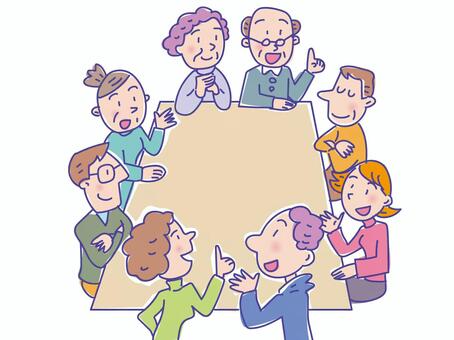 どんな治療があるのだろうか……、誰に相談したらいいのだろうか、病気の事、介護の事、将来の事、わからないことばかりで困っていませんか？同じ病気を抱える者どうし、一緒に語り合いませんか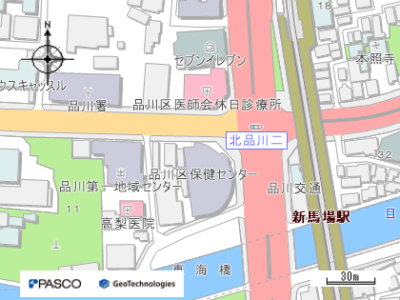 【日　時】　2022年9月4日（日）　13：30～16：00【会　場】　品川区保健センター　3階　会議室　　　　　　　住所：東京都品川区北品川3-11-22  　　　　　　　　 京浜急行線・「新馬場駅」下車徒歩2分＊北口（品川駅寄り）を出て左へ、国道15号線の信号を渡ってください。注：必ず北口から降りてください。急行は停車しません。【内　容】 患者やその家族を中心とする 「交流会」【対象者】 患者、家族、遺族、医療・福祉関係の方　　【定　員】　 50名【参加費】　無料　※新型コロナウィルスなどの状況により、延期・中止となる場合があります、ご了承ください。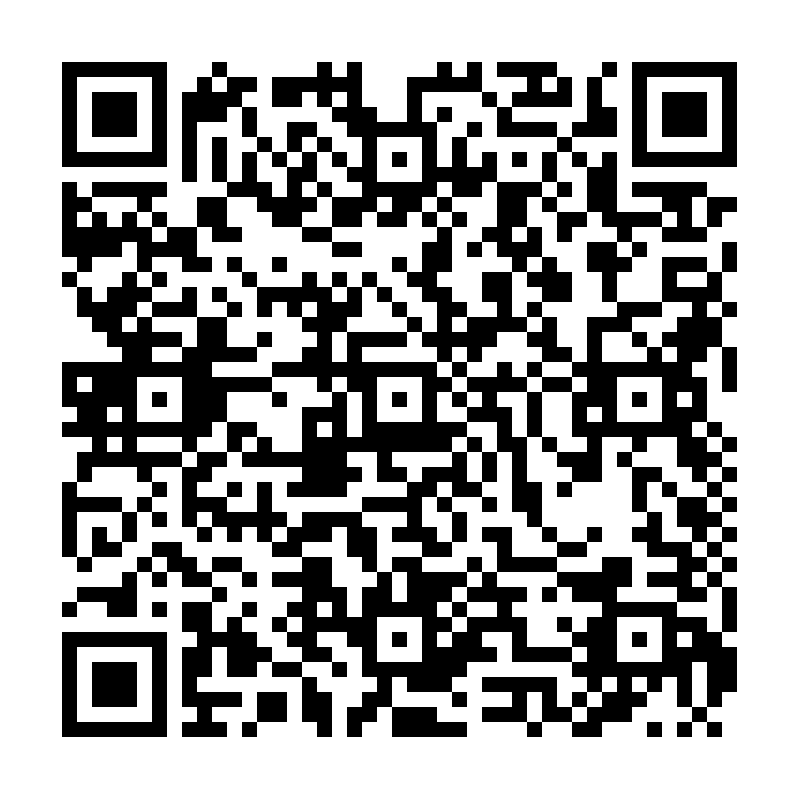 【申し込み方法】　下記のいずれかの方法でお申し込みくださいGoogle フォームより 　https://forms.gle/5tTyaJVpedNFnHyP8E-mail：　psp-contact＠googlegroups.com　（申し込み用紙はホームページ： http://pspcbdjapan.org/ の　「交流会・講演会」「関東・甲信越」よりダウンロードもできます）電話・FAX：０５０－３４８８－１０１４この電話は常時留守番電話で対応しております。電話の方は申し込み時に、「9月4日交流会参加希望」の旨と、氏名、お住まいの都道府県名、電話番号、参加人数、のぞみの会　会員か会員外か　をお知らせください。この電話番号は，FAXも兼用しております。留守番電話の案内中にFAX送信ボタンを押していただければ，FAXを送信することができます。申し込みをした方は直接会場へお越しください。定員を超えた場合のみ返信いたします。【申し込み期間】　8月4日（木）～9月1日（木）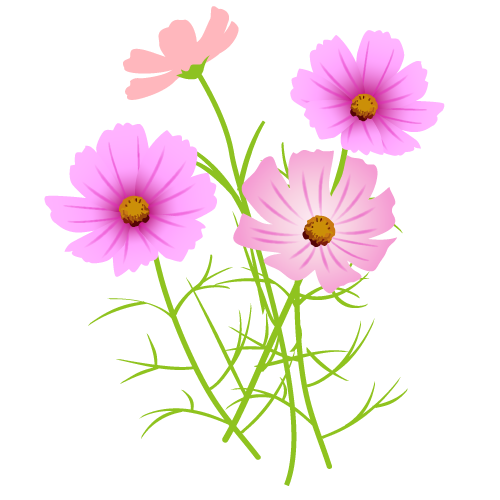 主催：一般社団法人PSP・CBDのぞみの会メール・FAX申し込み用紙E-mail：　psp-contact＠googlegroups.com　FAX番号０５０－３４８８－１０１４　のぞみの会・東京交流会申し込み書■　氏　　名　　　　　　　　　　　　　　　　　　　　　　　　　　　　　　　　　　　　お住まいの都道府県名　　　　　　　　　　　　　　　　　　　　　　　　　　電話番号　　　　　　　　　　　　　　　　　　　　　　　　　　　　　　　　　参加人数　　　　　　　　　　名いずれかに○印をしてください（進行性核上性麻痺患者　・　家族　　　　　　　　　　　　　　　　　　　　大脳皮質基底核変性症患者　・　家族　　　　　　　　　　　　　　　　　　　　遺族　　　　　　　　　　　　　　　　　　　　医療福祉関係者　　　　　　　　　　　　　　どちらかに○印をしてください　　のぞみの会会員　　・　　会員外会場設営、受付のお手伝いが可能な方は〇印をしてください。　（　　　　　）　　（当日13：00に　会場へ直接お越しください。）当日、話題にしたいこと、現在気になっていることなどありましたら、ご自由にお書きください。